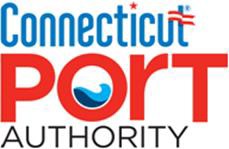 Connecticut Port Authority Board of Directors Regular Meeting Minutes  April 3, 2019 (12:00 PM)Hilton Hotel & Executive Meeting Center, First Stamford Place, Stamford, CTAttendanceBoard Members: Chairman Scott Bates; Parker Wise; Bonnie Reemsnyder; Grant Westerson; Linda Savitsky; Terry Gilbertson; Brian Thompson; Don Frost; David Kooris; Jonathan Harris; Dave Pohorylo; Phil Scarrozzo; Nancy DiNardo; Pam ElkowCPA Staff: Evan Matthews; Andrew Lavigne; Joe Salvatore; Gerri LewisAbsentJohn JohnsonGuestsGlenn Santoro; Kevin Blacker; James McKinsey; Dawn Callen; Loren Mahler; Judy Sheiffele; Robert Kunkel; Rodney Van Deussen; Senator Carlo Leone; Paula Clarke; Al Kovalik; James Keeling; Adam TamzokeQuorum: YesCall to OrderThe meeting was called to order by Chairman Bates at 12:00 p.m.Chairman Bates thanked Mr. Frost for arranging the meeting location for the board.He then recognized Senator Carlo Leone and thanked him for attending  the meeting.  Senator Leone noted that he was Co-chair of the Transportation Committee and gave a brief update on that committee.Approval of Meeting MinutesA motion to approve the March, 2019  meeting minutes was made by Ms. Reemsnyder, seconded by Ms. Elkow and minutes were so VOTED unanimously.Public Participation Relating to Agenda Items:          Mr. Blacker made mention of and briefly discussed the Milone McBroom report that he saw on the Connecticut Port Authority website.Chairman Bates thanked Mr. Blacker.CT Pilot Commission Report/CT Maritime Coalition Report:Mr. Gash reported to the board that they were working on CT Pilot legislation to qualify experienced pilots for Bridgeport Harbor.Chairman Bates thanked Mr. Gash.United States Coast Guard ReportMs. Callen reported that there will be a Harbor Safety Forum on May 6, 2019.  This will take place in New Haven.  If board members want to attend, please reach out to Ms. Callen at 203-468-4506.Executive Director’s Report:Executive Director Matthews gave his report as follows:HIGHLIGHTS and UPDATESNEW HAVEN PROPERTIES UPDATEDOT and DECD have finalized the Transfer of Control and Custody Agreement (“TOCCA”) between themselves for the four New Haven parcels to be transferred. It is now in front of OPM to review. OPM needs the following additional documents to approve the TOCCA: (i) copies of the environmental assessment reports commissioned by CPA; and (ii) a draft PSA between DECD and CPA.DOT can immediately effect transfer of the parcels to DECD upon the TOCCA being approved by OPM. However, DECD cannot transfer the parcels until the 30-day environmental monitoring period expires and then the immediately following 15-day comment period.It appears that there will be a gap in time between when DECD owns the four parcels and when it will be authorized to transfer them to CPA. So DECD needs to either (i) lease parcel 5 to CPA in advance of CPA owning parcel 5 and have CPA enter into an access agreement with the City; or (ii) lease parcel 5 directly to the City for the short time period it owns the parcel (with CPA entering into an access agreement with the City commencing upon its ownership of parcel 5).  DECD, CPA and the City have not yet discussed how to document the City’s access agreement rights for the DECD ownership period. **Items needed to complete a draft (i) the environmental reports (waiting on which should indicate whether the property is an establishment); and (ii) R&C-update revised title reports from First American Title Insurance Company. MEDIA COVERAGEMarch, 2019 CoverageState PierHartford Courant- March 9, 2019At New London's State Pier, wind power gives Connecticut its next economic development opportunityhttps://www.courant.com/business/hc-biz-state-pier-wind-power-20190309-sxki2foyazhvvhxfirovy6fxx4-story.htmlFox 61- March 17, 2019The Real Story: Wind Farmshttps://fox61.com/2019/03/17/the-real-story-wind-farms/Pier 7Maritime Logistics Professionals- March 21, 2019CPA Selects GZA GeoEnvironmental for Workhttps://www.maritimeprofessional.com/news/selects-geoenvironmental-work-344177MentionsMarineLink- March 19, 2019Marine hybrid quietly arrives…positioned to explodehttps://www.marinelink.com/news/marine-hybrid-quietly-arrives-positioned-464135At this time, Executive Director Matthews called upon Mr. Kunkel to speak about Harbor Harvest LLC & The American Marine Highway.He reported that this program developed for five years into the American Marine Highway legislation.  The ships are EV hybrids eliminating emissions and sound pollution.  The first vessel was made in the USA; 100% of materials and labor used in the construction of this ship was made in the USA.  The Keel laying was February 23, 2018 and is scheduled for full operation April 2019.Some points to note:Zero emissions law noise spectrum;65’ Incat Catamaran;Full refrigerated space over 1500 cubic feet;16 knot maximum speed;Full hybrid EV propulsion;Shallow draft – dock anywhere- 3’;Two man crew;Built & Repaired locally at Derecktor Shipyard;Completely GentrifiedChairman Bates thanked Mr. Kunkel. Finance ReportMs. Reemsnyder reported that the committee was working on Policies & Procedures for the Port Authority.  They were also working on a FY2020 budget to present to the board by June.Ms. Savitsky offered her help on the Policies & Procedures.Chairman Bates thanked Ms. Reemsnyder and her committee. Blue Plan UpdateMr. Thompson expounded on the PPT presentation that was sent to the board before the meeting.  He also encouraged the board to go onto the DEEP website to look at the information on the Blue Plan.Chairman Bates thanked Mr. Thompson. Consideration and approval of a resolution authorizing the undertaking of, and the expenditure of up to $26 million in State funds for, the New Haven Harbor Deepening Project, and authorizing the Executive Director to submit to CTDEEP an application for a permit in connection therewithRESOLVED:	  That the Executive Director, Evan H. Matthews, be and hereby is authorized, empowered and directed, for and on behalf of the Connecticut Port Authority, to:  oversee the undertaking of, and the expenditure of up to $26 million in State funds for, the New Haven Harbor Deepening Project, on such terms and provisions that the Executive Director deems to be in the best interests of the Authority; take all actions and negotiate, execute and deliver any and all documents reasonable and necessary in furtherance thereof.A motion by Ms. Elkow, seconded by Ms. Reemsnyder to approve the resolution was voted with Ms. Savitsky and Mr. Thompson abstaining.Executive Session pursuant to Sections 1-200(6)(E) and 1-210(b)(24) of the General Statutes of Connecticut, for the purpose of discussing responses to the Request for Proposals with respect to the development, operation and maintenance of the State Pier Facility.[*NOTE – Evan to make the following Certification prior to entering Executive Session: “I certify that the public interest in the disclosure of the discussion of the development, operation and maintenance of the State Pier Facility is outweighed by the public interest in the confidentiality of same”].Executive Director so certified.RESOLVED: That, pursuant to Sections 1-200(6)(E) and 1-210(b)(24) of the General Statutes of Connecticut, by a two-thirds vote of the members of the Board present and voting, the Board of Directors hereby approves to enter into Executive Session for the purpose of discussing the development, operation and maintenance of the State Pier Facility.At this time, Ms. Reemsnyder made a motion to go into Executive Session, seconded by Ms. Savitsky at 12:58 p.m.The board came out of Executive Session at 1:48 p.m.14.  New BusinessNone15. Call to the PublicMs. Scheiffele made mention of the New Haven deepening project.Mr. Blacker reminded the board of the design report by Milone & McBroom.Chairman Bates thanked Ms. Scheiffele and Mr. Blacker.Adjournment: A motion	to	adjourn	was made and seconded at 2:39 PM.